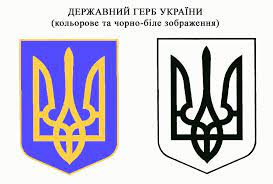 ВИКОНАВЧИЙ КОМІТЕТ КОРОСТЕНСЬКОЇ МІСЬКОЇ РАДИ ЖИТОМИРСЬКОЇ ОБЛАСТІУПРАВЛІННЯ ЗЕМЕЛЬНИХ ВІДНОСИН ТА КОМУНАЛЬНОЇ ВЛАСНОСТІНАКАЗ05.03.2024 р.			№ 5-ОПро внесення змін в паспортибюджетних програм на 2024 рікВідповідно до рішення 30 сесії VIІІ скликання Коростенської міської ради від 21.12.2023 р. № 1563 «Про бюджет Коростенської міської територіальної громади на 2024 рік»НАКАЗУЮ:Доповнити пункт 1 наказу управління земельних відносин та комунальної власності виконавчого комітету Коростенської міської ради від 16.01.2024 року № 2-О новими паспортами бюджетних програм на 2024 рік за кодом програмної класифікації видатків та кредитування місцевих бюджетів (КПКВК):- 3617650 – Проведення експертної грошової оцінки земельної ділянки чи права на неї.- 3617660 – Підготовка земельних ділянок несільськогосподарського призначення або прав на них комунальної власності для продажу на земельних торгах та проведення таких торгів.2. Звіти про виконання паспортів бюджетних програм подавати до фінансового управління в терміни визначені для подання зведеної річної фінансової та бюджетної звітності.Заступник начальника управління – начальник відділу земельних відносин		Олег МЕЛЬНИЧЕНКО